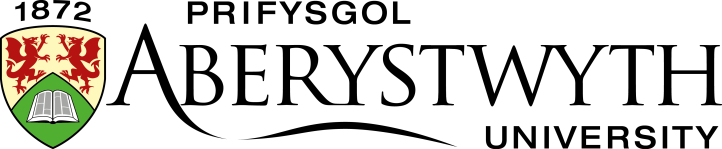 Study Year Abroad Application Form 2017/18Application for admission as a fee-paying visiting student
Attach passport photo here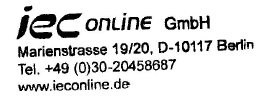 This application form should be completed electronically. Once all details have been entered correctly, the completed form should be printed to be signed. A full colour scan of the completed and signed form should be sent to studyabroad@aber.ac.uk. SECTION 1:  Personal Details(as on passport)	Permanent Home Address	Correspondence Address	SECTION 2:  Academic Details	Please indicate desired period of study:	Deadline for application: Academic year (25/09/2017 – 30/06/2018)	30th May 2017
 Semester 1 (25/09/2017 – 23/01/2018)	30th May 2017
 Semester 2 (24/01/2018 – 30/06/2018)	30th October 2017Current studies	SECTION 3: Visa Information		Proposed programme of study at Aberystwyth University	Provisional Module ChoicesStudents are advised to research modules by visiting https://www.aber.ac.uk/en/modules/. Chosen module codes should be entered on the application form (the full module title is required).Modules are given codes as follows:      		 		               GG23910 – Glacial Processes and Landforms   Subject code		Course level		Course identifier		Credit Value            1 – First Year (Part 1)			               10 credits = 5 ECTS         2 – Second Year (Part 2)			      3 – Second/Third Year (Part 2)			Incoming students are advised to consider Part 2 Modules as these are likely to be of an appropriate level.Aberystwyth University students will usually take 120 credits in a year and around 60 per semester. This is equivalent to 60 ECTS per year and 30 ECTS per semester)It is down to the student’s home institution to determine how many credits and modules are appropriate for conversion purposes. Please note, selecting modules totaling over 60 credits will increase the likelihood of timetabling clashes. Modules that are listed as having 00 credits are run over both semesters and would therefore be unsuitable for students only studying at Aberystwyth for one semester. Where Pre-Requisite courses are listed for a module, students are advised to contact the Module Coordinator to check their suitability.N.B. Modules listed on the Application form are not guaranteed – students will still need to register on arrival and some modules may have changed from those listed. Students will be provided with guidance during registration if this is the case.Chosen module codes should be entered below (the full module title is not required and it may not be necessary to fill all boxes).One Year Diploma in Law?  Yes
 NoSECTION 4: Home institution approval of application (if applicable)	If applicable, please ask your Study Abroad Advisor or Personal Tutor at your home institution to sign below to confirm their approval of your application.SECTION 4: Financial support	Please state how your place at Aberystwyth University will be financed if you are accepted. Note that 50% of the total tuition fees must be paid before your will be issued with documents allowing you to apply for your Visa.SECTION 5: Further information	Additional SupportDo you have any physical or medical conditions that will require special arrangements or facilities? Yes
 NoIf Yes please provide further details below:Criminal ConvictionsDo you have any criminal convictions? Yes
 NoSECTION 6: Accommodation	You will be sent details about accommodation once your application has been approved. Whilst every effort will be made to offer you a room in university accommodation, you may be required to find accommodation in the private sector (particularly if your application is submitted late).SECTION 7: Additional documentationPlease submit the following documents along with your completed application:Short essay (200 words) explaining why you would like to study at Aberystwyth UniversityLetter of recommendation from a member of staff at your home institutionCertificate of linguistic ability (if English is not your first language)Transcript of grades from your home institutionScanned copy of your passportSECTION 8: Declaration	In the event of, and in consideration of, the University accepting me as a student, I hereby undertake to pay, as and when due, all University fees.  I understand that payment of 50% of the tuition fees must be made following my initial acceptance.I hereby certify that all the above information is correct and complete, and I desire to apply for admission as a student of the University and declare that, if admitted, I shall conform to all the Rules & Regulations of Aberystwyth University.Family name:First name(s):Male/Female:Date of birth:(dd/mm/yyyy)Citizenship (Nationality):Country of birth:Street:Street:Town/City:Town/City:Zip/Post code:Zip/Post code:Country:Country:Telephone No.:
(including country code)Telephone No.: 
(including country code)E-mail address:E-mail address:Home university:Expected completion date:Date of entry:Qualification aimed for:
(e.g. BA, BSc…)Current year of study:    First           Second    Third          PostgraduateAcademic major/minor:Expected Qualifications:Passport Number:Passport Number:Passport Number:Passport Issue Date:Passport Issue Date:Passport Expiry Date:Passport Expiry Date:Passport Expiry Date:Place of Issue:Place of Issue:Course Start Date :Course End Date:Course End Date:Institution Name:Course Type:Course Type:Have you previously been refused a Visa? Yes		  NoGG23910First choice of 
Semester 1 Modules:Reserve choice of 
Semester 1 Modules:First choice of 
Semester 2 Modules:Reserve choice of 
Semester 2 Modules:Name:Signature:Position:Date:Scholarships & Bursaries:Student Loan/Financial Aid:Private sources:(e.g. Parental support)Other:Signature:Date: